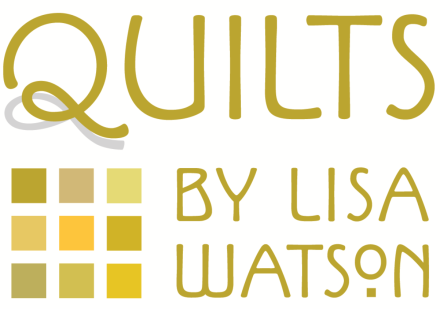 HelloOne off quilt commissions are always welcome. If you wish to make a quilt from cherished old clothes, or from your own special stash of fabric, By Lisa Watson (that’s me!) will work with you to design a quilt to the size&style that fits you&your home. Lisa can also stitch a quilt as a special gift to celebrate a significant event, or can make a personalised quilt just for you or for a loved one. There are lots of bed coverings available from coverlets to duvets to counterpanes to blankets, but they are all slightly different in their construction and content. Essentially a quilt, just like today’s fashionable branded quilted jackets, is 3 layers stitched together. Quilts have been made from brown paper layers with a wadding sandwich in between and all stitched together. Not any of these quilts have survived physically though, just records of them in books! What have survived in Britain are the beautiful and cherished quilts handed down as family heirlooms. These historical quilts were stitched from fabulous fabrics found in dresses, bed hangings and even old uniforms that were becoming worn, which were then recycled and repurposed as quilts. Quilts can have intricate patchwork with appliqué and embroidery as their top layer, but to be a quilt there needs to be 3 layers that are tied or stitched together. If you are interested in Lisa stitching you a bespoke quilt, here is some information to assist you:Once Lisa has confirmed the commission and the time frame to stitch it, it will take up to 4-6 weeks to stitch, (although it will probably be much quicker than this). To secure and schedule the commission we ask for a £100 deposit towards initial material costs, which is non-refundable, but will be taken off your final quilt invoice.

We charge £30 admin fee (it can take a few e-mails to finalise your bespoke quilt), £22.50 per hour for stitching and then all fabric costs, as well as around £35 for the cost of thread & wadding (this quoted price is for a 200 by 150cm quilt), and specialist quilting costs completed on a long arm quilter (around £150 if you wish to choose this quilting option), plus final P&P (usually £15 for UK). A quilt 200cm by 150cm with a design that isn’t too complex will take on average 20 to 25 hours to sew and will cost around £500 to £550. A patchwork quilt 200 by 150cm uses 140 squares 15 by 15cm, so you need to consider the amount of fabric that will be required and the variety of fabric for the size of the quilt you wish. Your quilt will be truly unique to you, hand finished and stitched to last to then become an heirloom piece.We just need some more information from you before we can give you a realistic quote.Firstly, what size would you like the quilt to be? Here are some measurements to assist you:Crib quilt: this is normally around 36″ (91.5cm) square.  This is one that you can wrap baby in, put on the floor for her to lie on or cover her up when she is in the crib.
Cot quilt: around 28″ by 52″ (71cm by 132cm).  There is some variation in cot sizes (so worthwhile measuring your cot) but this covers the more standard ones.
General everything quilt: one to use as a throw, to wrap around yourself on a cold winter’s evening, or even for a picnic.  This quilt can obviously be any size but 60″ (152.5cm) square is a great size. Here are average UK bed sizes:Small-single: 75 cm x 190 cm (2' 6" x 6' 3")Single: 90 cm x 190 cm (3' 0" x 6' 3")Small-double: 120 cm x 190 cm (4' 0" x 6' 3")Double: 135 cm x 190 cm (4' 6" x 6' 3")Kingsize: 150 cm x 200 cm (5' 0" x 6' 6")Super kingsize: 180 cm x 200 cm (6' 0" x 6' 6")Please note: 200 cm x 200cm is the maximum size of quilt Lisa can stitch and quilt for you. If you wish a bigger size patchwork quilt, it would need to be quilted on a long arm quilter.If you are making a quilt for a specific bed in your house, it's best to measure the top of your mattress and add the amount of overhang you want on each side, and then you will have the perfect measurements for your bed. We’d recommend this, especially if you have a very deep mattress, or if you wish to include covering head and foot boards with your quilt too. Please also advise the correct orientation of your quilt; either portrait or landscape as, as you can see from By Lisa Watson quilt pics, Lisa’s signature quilts are 200 by 150cm and are all laid horizontally over king-size beds with the pillows and part of the duvet exposed.Also, did you wish to make a patchwork quilt and if so, have you an idea of the pattern? Pinterest is a great ideas and design resource, so it would be worthwhile for you to have a look see. The more intricate the design the longer it will take to stitch. Lisa’s Harris Tweed quilts are 190 by 145cm and take at least 25 hours to sew. Lastly, you need to decide on how you would like the quilt to be quilted. Lisa uses buttons for her Harris Tweed quilts, but you can use thread knots, running hand stitch or machine quilting. If quilted by a long arm quilter the cost is around £100-£150 for a quilt 200 by 150cm.  

If you would like to talk through some ideas, either send Lisa your contact number with some times to ring you. Alternatively, ring Lisa on 07719359864 between 9am and 7pm Monday to Friday, to discuss your quilt. (Just leave a message, if we are unable to answer when you ring and we will return your call shortly). Looking forward to hearing back from you.

With Best Wishes

Lisa W							Updated 29th November 2023 